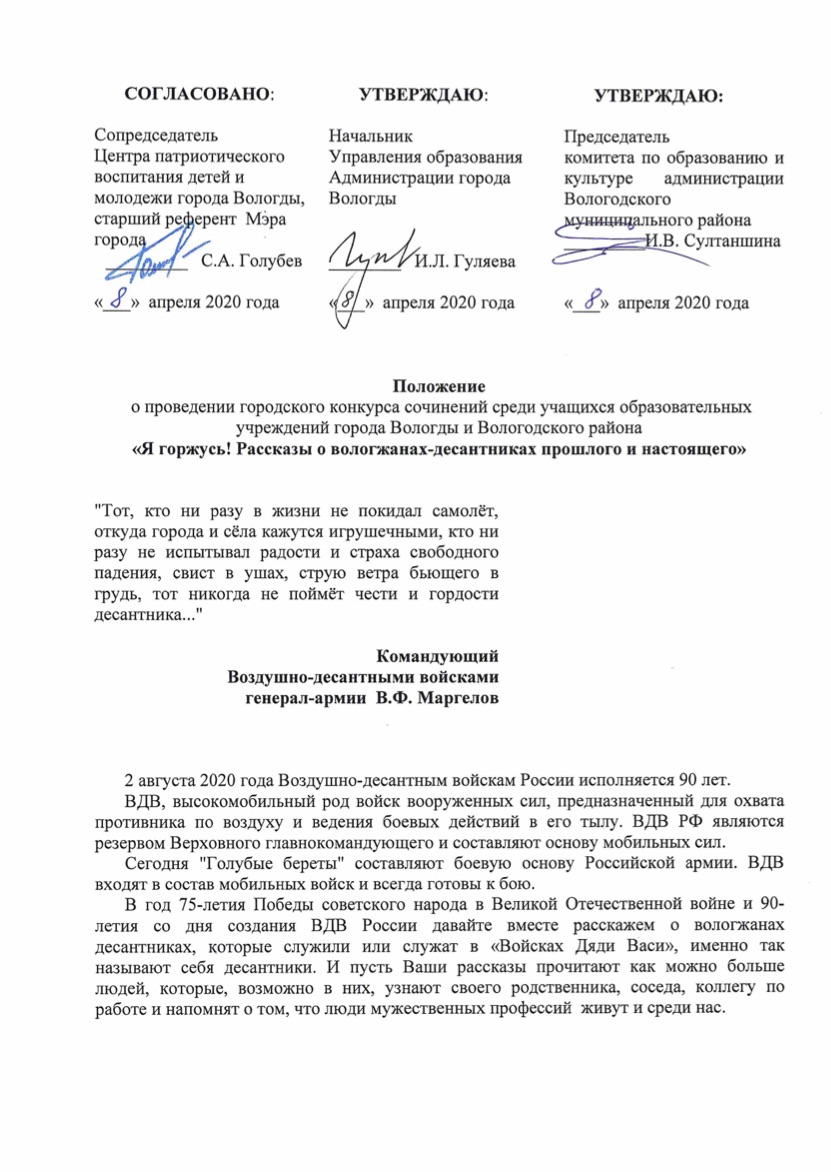 I. Общие положения1.1. Настоящее положение устанавливает условия и порядок проведения  межмуниципального конкурса сочинений «Я горжусь! Рассказы о Вологжанах- десантниках прошлого и настоящего» (далее – Конкурс).1.2. Цель проведения Конкурса:– формирование патриотизма на примере мужества, доблести, героизма и служения Родине соотечественников;– укрепление духовно-нравственных основ подрастающего поколения; – формирование у молодежи благодарной памяти о событиях, фактах, людях - гордости России и малой родины.1.3. Задачи проведения Конкурса:- формирование гражданской позиции у подрастающего поколения, уважения к историко-культурному наследию народа победителя;- развитие творческих способностей у детей и молодежи, повышение интереса к военной службе и истории нашего государства через изучение истории своей семьи и своих земляков;- формирование чувства гордости и любви к своему Отечеству, его народам, родному городу, к родителям и своей семье.– создание условий для изучения героических страниц истории России; 2. Организатор Конкурса	Организатором Конкурса является Управление образования Администрации города Вологды, комитет по образованию и культуре администрации Вологодского муниципального района, Центр патриотического воспитания детей и молодежи города Вологды, ВООО "Союз десантников России".3.Участники и условия проведения Конкурса3.1. К участию в Конкурсе приглашаются учащиеся общеобразовательных  школ города Вологды и Вологодского района по группам: учащиеся 1-4 классов, 5-8 классов, 9-11 классов.3.2. Форма участия в Конкурсе – индивидуальная.3.3. Конкурс проводиться в три этапа:3.3.1. 1-й этап: прием работ (10 апреля – 30 июня 2020 г.). Участники выбирают объект повествования, определяют жанрово-тематические характеристики сочинения, продумывают его сюжет и композицию, особенности речевого воплощения.Для участия в I этапе Конкурса участники Конкурса до 30 июня 2020 года регистрируются в группе «Вконтакте» Центра патриотического воспитания https://vk.com/vologda_patriot и направляют материалы в Центр патриотического воспитания детей и молодежи города Вологды по электронной почте: cpv35@vologda-city.ru :- заявку на участие в Конкурсе (Приложение);- сочинение - фотографии героев сочинения.3.3.2. II этап: – с 1 по 31 июля 2020 года. Оценка жюри поступивших работ, подведение итогов, подготовка финала Конкурса.Для определения победителей II этапа Конкурса Управлением образования совместно с комитетом по образованию и культуре администрации Вологодского муниципального района, Центром патриотического воспитания детей и молодежи города Вологды формируется конкурсная комиссия в количестве пяти человек.Конкурсная комиссия осуществляет:- прием и рассмотрение заявок и сочинений;- определение по одному победителю и призеров в каждой группе.3.3.3 III этап – проведение финала Конкурса.  Награждение победителей, размещение информации на официальных сайтах организаторов Конкурса (1 – 10 августа 2020 г.)3.4. Работы, предоставленные  на Конкурс, являются неотъемлемой частью Конкурса с момента их получения и становятся собственностью организатора Конкурса.3.5. Организатор вправе использовать оригиналы конкурсных работ (сочинения и фотографии) для оформления тематических художественных выставок. 4. Требования к содержанию и оформлению конкурсных работ4.1 Каждый участник может представить только одну работу.4.2. Участники высылают материалы по электронной почте: cpv35@vologda-city.ruВложение должно содержать не более 3 фотографий в jpg формате без обработки в графических редакторах и два файла в формате «Word»:– конкурсную работу;– заявку на участие в Конкурсе (см. Приложение). Объем предоставляемого на Конкурс материала – не более 5 страниц формата A4, шрифт Times New Roman, интервал 1,5, размер 14, все поля 2 см. 4.5. Организатор Конкурса допускает участие родителей (законных представителей) в оформлении и направлении работ участников Конкурса.5. Критерии оценки конкурсных работ5.1. Победители Конкурса определяются на основе рейтинга работы. 5.2. Творческие работы оцениваются по пятибалльной шкале по следующим критериям: - сюжет, композиция, глубина раскрытия темы; - выражение авторской позиции; - соответствие нормам русского языка.6. Подведение итогов6.1. Информация об итогах конкурса будет размещена на сайте Управления образования Администрации города Вологде и в группе «Вконтакте» Центра патриотического воспитания детей и молодежи города Вологды. 6.2. Победители и призеры Конкурса награждаются поощрительной поездкой в одну из воинских частей ВДВ и дипломами I, II, III степеней в каждой группе.6.3. Все конкурсанты проекта награждаются сертификатами участника Конкурса.Приложение к Положениюо городском конкурсе сочинений Заявкана участие в городском конкурсе сочинений «Я горжусь! Рассказы о Вологжанах- десантниках прошлого и настоящего»среди учащихся образовательных школ города ВологдыА.Б. Леонтьев72 24 20Номер МОУ СОШ, классФ.И.О. участникаНазвание сочиненияКоличество фотографийДата заполнения